一、活動內容二、活動目的:        奠定學生日後課程學習基礎。三、參加對象:北門國小學生五升六之學生,總名額限 30 名。四、費用:全程免費五、活動地點:北門國小六、注意事項:1.學生須遵守上課遊戲規則，準時上課。              2.請家長準時接送，以確保安全。七、報名方式:請掃QR code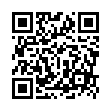 八、報名日期:即日起至7/1止109年8月3日109年8月3日109年8月3日時間內容授課老師8:25-8:30報到方仁華 老師李侑軒 老師8:30-10:00因數大老二方仁華 老師李侑軒 老師10:00-10:10下課休息   方仁華老師電話:      093740254310:10-11:5 0數字賓果   方仁華老師電話:      093740254311:50~     中正校門口   方仁華老師電話:      0937402543